DFT study and NBO analysis of solvation/substituent effects of3-phenylbenzo[d]thiazole-2(3H)-imine derivativesMARZIEH MIAR1, ABOLFAZL SHIROUDI2, KHALIL POURSHAMSIAN1**, AHMAD REZA OLIAEY1 and FARHAD HATAMJAFARI11 Chemistry Department, Tonekabon Branch, Islamic Azad University, Tonekabon, Iran and2 Young Researchers and Elite Club, East Tehran Branch, Islamic Azad University, Tehran, IranAbstract: In this work, to determine natural bond orbital (NBO) analysis, solvation and substituent effects for electron-releasing substituents (CH3, OH) and electron-withdrawing derivatives (Cl, NO2, CF3) in para positions on the molecular structure of the synthesized           3-phenylbenzo[d] thiazole-2(3H)-imine derivatives 16 [H (1), CH3 (2), Cl (3), OH (4), CF3 (5), NO2 (6)] in the selected solvents (acetone, toluene, and ethanol) and gas-phase employing polarizable continuum method (PCM) model were studied at the M06-2x/6-311++G(d,p) level of theory. The relative stability of the studied compounds was affected by the possibility of intramolecular interactions between substituents and the electron donor/acceptor centers of the thiazole ring. Furthermore, atomic charges electron density, chemical thermodynamics, energetic properties, dipole moments, and the nucleus-independent chemical shifts (NICS) of the studied compounds and their relative stability are considered. The dipole moment values and the HOMO-LUMO energy gap reveal the different charge transfer possibilities within the considered molecules. Frontier molecular orbital (FMO) analysis revealed that compound 6 has very small HOMO-LUMO energy gaps in the considered phases, and is thus kinetically less stable. The obtained HOMO-LUMO energy gap corresponds to intramolecular hyperconjugative interactions →*. Finally, NBO analysis is carried out to demonstrate the charge transfer between localized bonds and lone pairs. Keywords: thiazole; theoretical computations; DFT; PCM; NBO; solvent effects; dipole moment.RUNNING TITLE: DFT PHENYLBENZOTHIAZOLEIMINE SOLVENT/SUBSTITUENT EFFECTS INTRODUCTIONHeterocycles are the largest and one of the main organic chemistry groups. Heterocycles    are of immense significance, not only biologically but also industrially. The common of pharmaceutical products that imitate biologically active natural products are heterocycles. Fused heterocyclic compounds are the key valuable and structural scaffolds in a wide range of natural products, drug molecules, and functional materials.1,2 Among them, the related research on benzothiazole analogs is an organosulfur heterocyclic compound that has become a rapidly developing and increasingly active topic. The significant role of these groups of compounds are used as building blocks in organic synthesis due to their wide variety biological activities as core nucleus in various drugs such as anticancer, antimicrobial, antitumor, antibacterial, anti-HIV, antifungal, antiviral, anti-Alzheimer, antimalarial, and anti-diabetic, etc. effects.311 Hence, we report a facile, environmentally friendly method for intramolecular cyclization under solvent-free conditions. The reaction occurs in the presence of sodium tert-butoxide as a strong base in two steps. Finally, the challenges of using organic solvents in industrial processes are addressed in terms of expense of solvent, solvent stability, and solvent safety. We propose that a holistic view of the solvent effects, the mechanistic elucidation of these effects, and careful consideration of the challenges related to the solvent use may assist researchers in the selection and design improved solvent systems for targeted benzothiazole biomass conversion processes.12 The density functional theory (DFT) method is accepted as a popular post-HF approach for the computation of molecular structure, and energies of molecules by ab initio community. There are several basic approaches for modeling molecular systems in solution. One of them is the implicit treatment of solvent molecules,13 self-consistent reaction-field (SCRF) models employ this approach14 with the polarizable continuum model (PCM) being the first proposed SCRF method. The use of the PCM model in the DFT is a good method for investigating solvent effects.15 In our pursuit of an improved synthetic method for the preparation of organic compounds, the M06-2x functional16 using the 6-311++G(d,p) basis set17 was used in the studied solvents (toluene, acetone, ethanol), and the obtained data was compared with the same properties in the gas phase to determine their electronic and spectroscopic properties, and to benefit from two major types of effects: solvent effects on solubility of benzothiazole components and solvent effects on chemical thermodynamics including those affecting the products.18 Moreover an attempt is made to supply further qualitative chemical insights using the donor-acceptor interaction energies, nucleus independent chemical shift (NICS) techniques,1922 and natural bond orbital (NBO) analysis.23 The goal of this analysis is to provide quantitative answers to the following questions concerning the solvent and substituent effects on the electronic structures of the considered compounds:Is there a relationship between the HOMO-LUMO gaps in the considered compounds?How is the resonance energy related to the donor-acceptor interactions of studied molecules?How do the donor-acceptor interactions influence the occupancies of the involved bonds?In conclusion, we explain the findings obtained with the global reactivity descriptors studies in order to provide a deeper insight into the solvent and substituent effects.THEORY AND COMPUTATIONAL DETAILSAll quantum chemical calculations were performed using the Gaussian 09 program.24 The molecular structures were visualized based on the output data of the DFT calculations using the GaussView program.25 Geometry optimizations and frequency calculations were carried out at the M06-2x/6-311++G(d,p) level of theory. The nature of all the optimized structures are determined based on the harmonic vibrational frequency calculations calculated at the same theoretical level to confirm that a minimum on the potential energy surface was achieved under the imposed constraint of the indicated symmetry. The NBO populations, atomic charges, frontier molecular orbital properties, dipole moments, and the second-order perturbation stabilization energy of the donor-acceptor interactions are calculated at the same level using the NBO 5.0 program.26 Also, the aromaticity index NICS values for all the studied compounds are estimated within the Gauge-Included Atomic Orbital (GIAO) method at the same theoretical level. Finally, the geometries of the considered compounds are re-optimized at the same level in three different solvents i.e., non-polar [toluene (=2.374)], polar aprotic [acetone ( = 20.493)] and polar protic [ethanol (=24.852)] in order to estimate the effect of the liquid environment. RESULTS AND DISCUSSIONSynthesis of the 3-phenylbenzo[d]thiazole-2(3H)-imine derivatives carried out as a result of the different interactions synthesized N-acyl-N'-aryl thioureas with diazonium salt. Optimized structures of all compounds investigated at a detailed computational level are shown in the Supplementary material for this paper (Fig. S1)Scheme 1. The synthesis of the studied compounds.Energy and thermodynamic parametersThe structures and numbering of the 3-phenylbenzo[d]thiazole-2(3H)-imine derivatives forms are represented in Scheme 1. The zero point energy (ZPE), total electronic energy (Eel), relative energy (E), corrected zero-point energy (ZPEb), and computed corrected total energy (Ecorr) of studied compounds (Ecorr=Eel+ZPEb), as calculated by the density functional theory M06-2x/6-311++G(d,p) level of theory were investigated in different solvents and gas phases at T = 298 K are listed in Table I. It is noted that superscript b denotes the corrected by multiplying by a scaling factor (0.97).27TABLE I. Total energies, relative energy (E) and solvation energy (ESolv) of the 3-phenylbenzo[d] thiazole-2(3H)-imine derivatives. (P = 1 atm, T = 298 K).Esolv = (Ecorr in solventEcorr in gas)The relative energies in acetone solvent are more stable by about 0.4618.31 kcal mol1, than the other ones. The major difference between obtained energies was found in the gas phase (18.31 kcal mol−1 for OH substituent). The order of stability in the considered solvent and gas phases is as Cl > CF3 > NO2 > OH > CH3 > H. The obtained results show that the stability increases with the increasing of electron-withdrawing substituents. At the other hand, all the species were stabilized more or less by the solvent dielectric constant, where the corrected total energy (Ecorr) decrease in polar solvents (ethanol and acetone) was more than in the non-polar solvent (toluene). The solute-solvent interactions further stabilized the structures compared to either the non-polar solvent (toluene) or in the gas phase. It is noted that the values of solvation energies (Esolv) are higher in the case of ethanol and acetone compared to toluene which agrees with the polar character of the considered compounds (Table I). The polar solvents (ethanol and acetone) stabilized the studied compounds through hydrogen bonding and dipole-dipole interactions more than the non-polar solvent (toluene).Dipole momentsThe dipole moment (μ) prediction is an important issue which is intensely associated with the molecular stability in polar environments. In this work, the experimental dipole moment μ is not known. The calculated dipole moments in different environments (i.e., toluene, acetone, ethanol) are shown in Table II. The influence of the polar environment (i.e., acetone and ethanol) is notable in comparison to the dipole moment values in both phases. The order of the calculated dipole moment values is: NO2 > CF3 > Cl > CH3 > H > OH. Among the studied compounds, molecule 6 (R=NO2 substituent) has the highest dipole moment in the solvent and gas phases, because it has a higher dipole interaction. The order of the dipole moment determined values for molecules 16 in solvents with different polarity (ethanol > acetone > toluene) resulting from the increase of the dielectric constant, which corresponds to the order of the dielectric constant value to be increased with the increase of the dielectric constant (Table II).TABLE II. Calculated dipole moment of the optimized compounds 16 in the different phases.The highest obtained dipole moment for all compounds was observed in ethanol solvent. As can be seen in Table II, the dipole moment increases from the gas phase to a more polar solvent with the highest dipole moment occurring for compound 6 with a NO2 substitute in ethanol solution with a value of ~5.94, while compound 1 has the lowest dipole moment in the gas phase (~1.91 D). It is noticeable that dipole moments are related to the influence of the nature of the substituents in the N7 position. In this study, higher dipole moment values were observed in the compounds containing electron acceptors (i.e. NO2, Cl, CF3) compared to those with electron-donor substituents (i.e., H, CH3, OH) in the studied solvents and gas phase. This is explained by the analysis of the charge values for the atoms of the six-membered ring. It is well known that the most negative charge is the nitrogen N7 atom in the considered compounds (Table III).Solvent effectsSolvent effects are important in stability phenomena because polarity differences between tautomers can induce important changes in their relative energies in solution.27 The PCM calculations are used to evaluate the solvent effects on the 3-phenylbenzo[d]thiazole-2(3H)-imine derivatives. It is noted that the PCM model does not consider the existence of explicit solvent molecules; thus, specific solute-solvent interactions are not specified and the studied solvation effects arise only from mutual solute-solvent electrostatic polarization. The lowest energy values of the considered compounds are obtained from aqueous solution calculations. The dipole moments are increased by increasing the solvent polarity and changing from gas to solution phases. Hence, increased stability with an electron-donating substituent in polar solvents could be associated with an increase of dipole moments (Table II). A plot of the dipole moment for the considered compounds versus dielectric constants is shown in Fig. 1.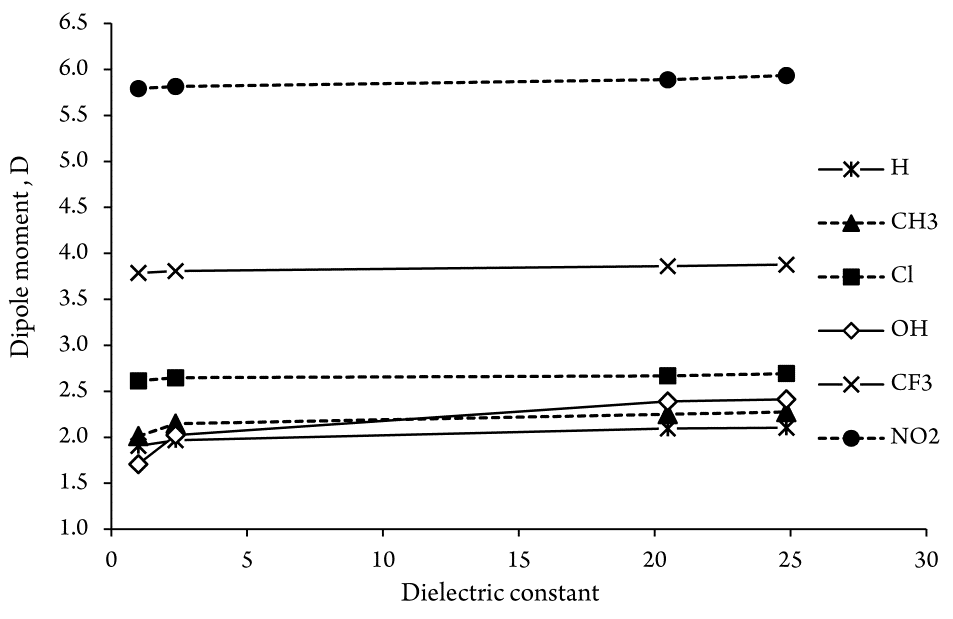 Fig. 1. Dielectric constant dependence of the dipole moments for the considered compoundsThe charge distributions of dipolar compounds are often altered considerably in the presence of the solvent field.27 We have studied the charge distribution for compounds 16 in solvent and gas phases using the NBO technique. The charge distribution with increasing polarity varies for any atoms in solvents, e.g., a regular increase of the negative charge was found for the N7 atom derivatives when passing from the gas phase to a more polar solvent (Table II). The charge distribution of the charge on the N7 atom is influenced by the nature of the substituent and the polarity of the solvents.Natural population analysis (NPA) atomic chargesNatural population atomic charges calculation has an important role as the atomic charges cause the dipole moment, electronic structure, and molecular reactivity in different molecular properties.28 We have studied the charge distribution using NBO techniques in different media. The NPA analysis calculated using the NBO method at the M06-2x/6-311++G(d,p) theoretical level, and the achieved results are illustrated in details in the Supplementary material (Table S-I). In the case of benzene rings, all carbon atoms are assumed to be negative, but C4 and C11 atoms are found to be positively charged, which may be due to the attachment of the N7 atom to these carbon atoms in the five-membered ring. All hydrogen atoms in the studied molecules are found to be as slightly positive as expected, as with other hydrogen atoms in the considered molecules.As can be seen in Table III, the N10 atom has more negative charges while all the hydrogen atoms have positive charges. The result suggests that the atoms bonded to nitrogen atoms (H21 and C11) are electron acceptor, and also indicates that the charge transfer from them (H21 and C11) to the nitrogen atom. There is the order of the charge density at the hydrogen and N10 atom of the thiazole ring (NH), although the substituents are not directly attached to the thiazole ring. Therefore, differences in the strength of hydrogen bonding of the NH group should be expected. The relationship between the C–H wavenumber shifts and calculated atomic charges of C16 (−0.1833 e) and N10 (−0.7216 e) also indicates that they take part in intramolecular hydrogen bonding. The influence of electronic effect resulting from the hyperconjugation and induction of the substituent (H, CH3, Cl, OH, CF3, NO2) in the aromatic six-membered ring causes a large negatively charged value on the carbon atom C14.TABLE III: The calculated natural atomic charges of the compounds 16.These calculations showed the electronegative nature of the O, S and N atoms. In compound 6, the hydrogen atom H21 was the most electropositive atom among of all the hydrogen atoms (see Fig. S-1). The proton of the thiazole NH substituent possesses the highest value of 0.35771 e. In compounds 16, the charges at this hydrogen site (H21 atom) were calculated to be 0.35294 e, 0.35237 e, 0.35456 e, 0.35246 e, 0.35600 e, and 0.35771 e, respectively. The order of the charge density at the NH hydrogen of the thiazole ring is: compound 6 > compound 5 > compound 3 > compound 1 > compound 4 > compound 2. This order agrees with the chemical sense where the electron-releasing substituent, namely the CH3 substituent (compound 2), decreases the positive charge at this H-site, while the NO2 substituted derivative (compound 6) has the highest positive NH proton, which agrees with its high electron-withdrawing character (0.71983 e), although the substituent is not directly attached to the thiazole ring. It should be noted that the nitrogen atom corresponding to the NH group in the studied compounds has high negative values. The charge of this nitrogen atom (N10) is in the range of 0.71983 e to 0.72398e for the considered compounds. Instead, the charge on the nitrogen atom (N7) of compounds 16 is calculated to be less (0.51340 e, 0.51206 e, 0.51398 e, 0.51070e, 0.51524 e and 0.51537 e, respectively) negative than that on the NH one (N10 atom). Compound 6 showed a high positive value for the hydrogen atom (H21) associated with the NO2 substituent by 0.35771 e resulting from its bonding to the six-membered ring which is connected to the thiazole ring (Table S-I in the Supplementary material). Furthermore, all carbon atoms are negatively charged except for those attached to the strong electronegative N atom (C4, C8, and C11). The charge at C14 atom in the six-membered ring for compounds 16 are calculated as 0.19844 e (R=H), 0.02914 e (R=CH3), 0.04327 e (R=Cl), 0.32693 e (R=OH), 0.14892 e (R=CF3), and 0.06419e (R=NO2), respectively. The carbon atom of the CCl bond in compound 3 has a less negative charge of 0.04327 e than that for the CCF3 bond of compound 5 (0.14892 e) that is in agreement with the higher electronegative nature of the chlorine atom (0.01100 e) compared to the carbon atom in the CF3 substituent (1.08796 e). The phenolic oxygen atom of compound 4 has the highest negative value of 0.68134 e. As a result, the attached carbon atom, C14 (0.32693 e) in compound 4 is found to have the most positive aromatic carbon atom (Table S-I in the Supplementary material).Frontier molecular orbitals (FMO) analysisMolecular orbitals and their properties such as energy are useful for physicists and chemists. This is also used in frontier electron density for predicting the most reactive position in              -electron systems and also explains several types of reaction in the conjugated system. Frontier molecular orbitals analysis is widely employed to explain the optical and electronic properties of organic compounds.29 Knowledge of the highest occupied molecular orbitals (HOMO) and lowest unoccupied molecular orbitals (LUMO), and their properties namely their energy, is very useful to gauge the chemical reactivity of the molecules. During molecular interactions, the LUMO accepts the electrons and its energy corresponds to the electron affinity (EA), while the HOMO denotes electrons donors and its energy is associated with the ionization potential (IP).30The HOMO-LUMO energy gap explains the concluding charge transfer interaction within the molecule and is useful in determining molecular electrical transport properties. A molecule with a high frontier orbital gap (HOMO-LUMO energy gap) has low chemical reactivity and high kinetic stability, because it is energetically unfavorable to add an electron to the high-lying LUMO in order to remove electrons from the low-lying HOMO. For instance, the compounds that have a high HOMO-LUMO energy gap are stable, and hence are chemically harder than compounds having a small HOMO-LUMO energy gap.31 Thus, it is clear from Table IV that compound 1 (R=H) is hard and more stable (less reactive), while compound 6 (R=NO2) is soft and the least stable of all (more reactive) in the studied solvents and gas phases. The HOMO-LUMO gap decreases from compounds 1 to 6. The minimum energy gap is achieved with an NO2 substituent in the studied solvent and gas phases. Thus, this substituent increases the reactivity of the five-membered ring.The global electrophilicity index () is based on thermodynamic properties, and measures the favorable change in energy when a chemical system attains saturation by addition of electrons. It can be defined as the decrease in energy due to flow of electrons from the donor (HOMO) to the acceptor (LUMO) in molecules. It also plays an important role in determining the chemical reactivity of system and defined as  =2 /2, where  denotes the global chemical hardness     [ =(ELUMOEHOMO)/2], and  is the electronic chemical potential which describes the charge transfer [ =(ELUMO+EHOMO)/2] within the system.3234Similarly the electronegativity is a measure of attraction of an atom for electrons in the covalent bond, thus compound 6 has higher electronegativity, and it does high charge flow occur. Also, the obtained results show that compound 6 (R=NO2) is strong electrophilic while compound 2 (R=CH3) is nucleophilic (see Table IV). Moreover, Nmax represents the maximum electronic charge (Nmax= /), S is the global softness (S = 1/), and  denotes the absolute electronegativity ( = ) which is used to calculate the electron transfer direction. The absolute electronegativity is a good measure of the molecular ability to attract electrons to itself [ = (IP+EA) / 2]. It is noted that a small IP along with the high EA equal to a high nucleophilicity and a high electrophilicity, respectively. As can be seen in Table IV, compound 2 has the lowest IP and thus is the most nucleophilic species. All considered compounds in the solvents and gas phases have positive Nmax and act as an electron acceptor from their environment.The global reactivity of compounds 16 is discussed in terms of the energy of the HOMO and LUMO, as well as the HOMO-LUMO energy gap, which is a useful quantity for investigating kinetic stability and computed at the M06-2x/6-311++G(d,p) level (see Table IV). The large HOMO-LUMO energy gap shows that the compounds 16 are less kinetic stable against electronegativity. Therefore, the kinetic stability of the studied compounds is as follows: 1 > 3 > 2 > 4 > 5 > 6. The calculated results show that compounds 1 and 6 have the highest and lowest kinetic stability in the solvent and gas phases, respectively. Similarly, the calculated Nmax values showed the same trend (Table IV). Moreover, because of the higher HOMO-LUMO energy gap, the global hardness increases for studied compounds as 1 > 3 > 2 > 4 > 5 > 6, and the chemical reactivity decreases in the opposite order (1 < 3 < 2 < 4 < 5 < 6). The corresponding energy levels of the FMOs for studied compounds are shown in the Supplementary material (Fig. S-2). According to the investigation on the FMOs energy levels, we find that the related electronic transfers happened between the HOMO and LUMO.TABLE IV. Global reactivity descriptors calculated for 3-phenylbenzo[d]thiazole-2(3H)-imines (16).NBO analysisThe NBO analysis is already proved to be an effective tool for the chemical interpretation of hyperconjugative interaction and electron density transfer from the filled lone pair electron.35 These changes in electron density are referred to as ‘delocalization’ corrections to the zeroth-order natural Lewis structure to a stabilizing donor-acceptor interaction. In order to consider the different second-order perturbation energies (E2) between the filled orbitals of one subsystem and vacant orbitals of another subsystem has been used, and it predicts the delocalization or hyperconjugation.36 For each donor NBO(i) and acceptor NBO(j), the E2 associated with the delocalization i → j is given by:37where qi is the ith donor orbital occupancy, εi and εj are diagonal elements (orbital energies), and F(i,j) is the off-diagonal NBO Fock matrix elements. The strong intramolecular hyperconjugative interactions of the  and  electrons of CC, CH, NH and CN to the antibonding CC, CH, NH and CN bonds leads to stabilization of some part of the ring. TABLE V. The second-order perturbation energies E2 for the most important charge transfer interactions in the compounds 16 in the gas phase.As can be seen from Table V, the →* interactions have minimum delocalization energy compared to the →* interactions. Therefore, the  bonds have higher electron density than the  bonds. The strong intramolecular hyperconjugative interaction of the C4C5 bond is formed by orbital overlap between the bonding orbital C4C5 to the corresponding antibonding orbital *C1C6 with increasing electron density 0.3581 leading to the stabilization energy of 30.29 kcal mol1, which results in intramolecular charge transfer causing stabilization of the molecule. Similarly →* interactions takes place between the bonding C4C5 and antibonding orbitals *C2C3 as well as the bonding C8N10 and antibonding orbitals *C8N10, with an increase in electron density of 0.3568 and 0.30326, respectively, such that the respective bonds are stabilized by 24.20 (strong) and 1.77 kcal mol1 (weak), respectively.The NBO analysis also describes the bonding in terms of the natural hybrid orbital which emphasizes that the lone-pair of the nitrogen atom N7 has an exclusive p-character (> 99.9%) and a low occupation number (1.67385 a.u.) in the studied compounds, leading to stronger stabilization interactions. Therefore, a very close to pure p-type lone-pair orbital participates in the electron donation to the *C4C5 antibonding orbital for the LP(1)N7→*C4C5, and *C8N10 antibonding orbital for the LP(1)N7→*C8N10 interactions (Table V). It is noted that the lone-pair LP(1)N10 occupies a higher energy orbital (1.89453 a.u.) with p-character of ~34.4%. Also, the other lone-pair LP(1)S9 has a high occupation number (1.98211 a.u.) with p-character (~63%). The lone-pair electrons are readily available for the interactions with the excited electrons of the acceptor antibonding orbital. The LP(n)→* interaction from the LP(1)N7 donates an electron to the antibonding *C8N10 and *C4C5 orbitals with considerably higher stabilization energies of 60.07 and 44.53 kcal mol1, respectively. Similarly, intramolecular hyperconjugative interactions from the LP(2)S9 to *C8N10 and *C4C5 leading to the stabilization energy of 30.82 and 19.95 kcal mol1, respectively. While the LP(n)→* interaction takes place between the LP(1)N10 to the *C8S9 antibonding orbital with the highest stabilization energy of 24.35 kcal mol1 which results in intramolecular charge transfer causing stabilization of the molecular system.Nucleus independent chemical shift (NICS) analysisAromaticity is a significant parameter associated with cyclic arrays of mobile electrons, and is a useful tool in organic chemistry. Theoretical criteria of aromaticity allow information on the physico-chemical properties of aromatic rings, namely structural chemical reactivity and stability. Schleyer et al. developed a simple and effective criterion for determining the aromaticity of different systems based on the diatropic current induced on placing the aromatic system in the external magnetic field. The NICS parameter was calculated as the negative shielding constant of a ghost atom (Bq) located at the ring center.38 Negative NICS values indicate a diatropic ring current in the presence of an applied magnetic field (aromatic molecule) while the low negative or positive NICS value shows a paratropic ring current (non-aromatic or anti-aromatic molecule).39,40 Here, the sets of points lying above and below, geometric center of rings were used at 2 Å. Their locations correspond with distances from −2 to 2 Å with 0.5 Å steps. The NICS(0) values calculated at the ring center that is influenced by σ bonds, while the NICS(+2) and NICS(−2) values determined at the 2 Å above/below the plane (2 Å) were more affected by the π-system. The maximum total diatropic current is observed at the 0.5 Å above/below the geometric of molecule in compounds 16. Interestingly, the NICS values at the minimum point of the six-membered rings are more negative (i.e. specifying more aromaticity) than those of the five-membered rings for all the considered compounds (Table S-II of the Supplementary material). The NICS values of compound 2 in the studied solvent and gas phases calculated to be in ranges of 22.7965 to 23.2507 ppm, while the NICS values of compound 6 were slightly higher ranging from 24.4163 to 24.7124 ppm. For points located at the center of the six- and five-membered rings, and points located at ±2 Å ring centers in the Supplementary material (Table S-II) confirms that the aromaticity of compounds 16 changes with the varying dielectric constant of the media.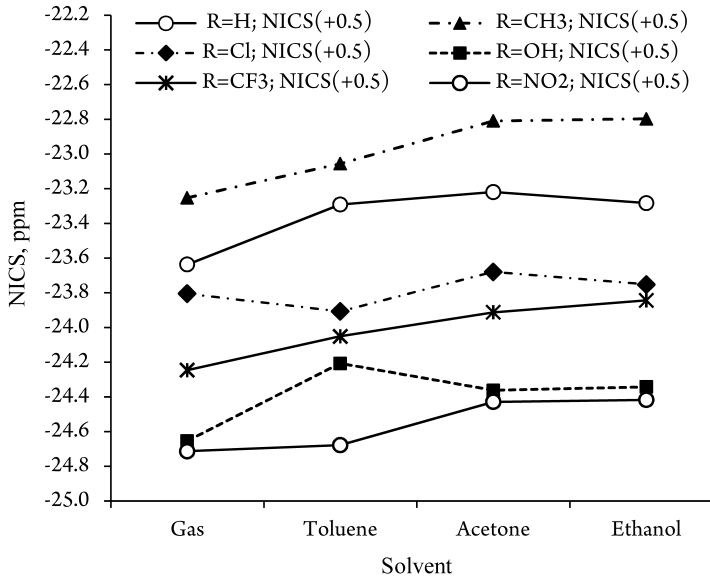 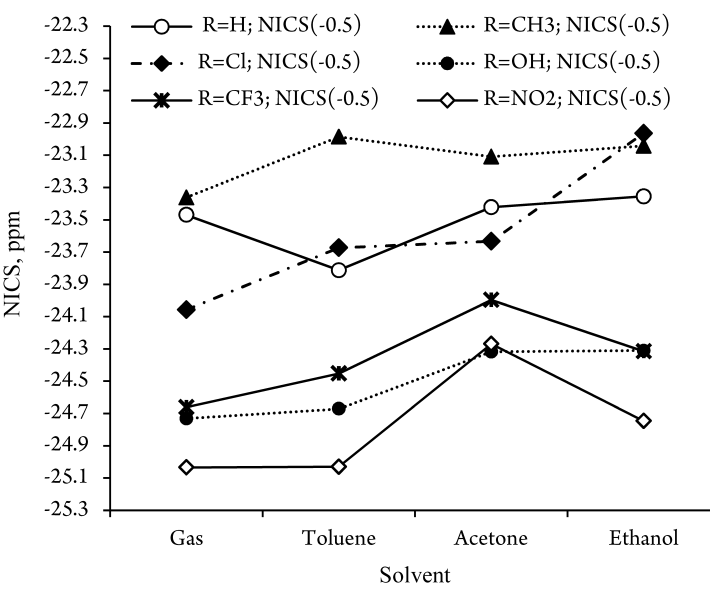 Fig. 2. Overall aromaticity of the studied compounds estimated as a function of NICS versus the considered solvents. NICS values at maximum diatropic current are tabulated [left: NICS(+0.5); right: NICS(0.5)].CONCLUSIONSIn this study, the solvation and substituent effects of the electron-releasing/withdrawing derivatives (i.e., at the para position on the molecular structure of the synthesized compounds) 16 [R: H (1), CH3 (2), Cl (3), OH (4), CF3 (5), NO2 (6)] were investigated using the DFT/M06-2x/6-311++G(d,p) level of theory in selected solvents (toluene, acetone, and ethanol) and in the gas phase by employing the polarizable continuum method model. In addition, the Fukui function, dipole moment, and distribution of electric charges on the atoms of the considered compounds were also studied with the same method and basis set. Frontier molecular orbital analysis showed that compound 6 in the selected solvents and gas phases has very low HOMO-LUMO energy gaps, and thus is kinetically less stable. Chemical reactivity indices predict the highest activity for compound 6 in these media, whereas the lowest activity was decreased for compounds 4 and 1 in the gas phase and the studied solvents, respectively. The lowest HOMO-LUMO band gap is calculated for compound 6, which results in it having interesting electronic properties. The calculated HOMO-LUMO energy gap corresponds to intramolecular hyperconjugative interactions →*. The results were confirmed by frontier molecular orbital (FMO) analysis with energy gaps of 6.86, 6.80, 6.84, 6.74, 5.65, and 6.65 eV, respectively, being determined for molecules 16. The determined results show that the molecules 1 and 6 have the highest and lowest kinetic stability in the considered phases, respectively. NBO analysis showed intramolecular charge transfer causing stabilization of the molecule.ACKNOWLEDGMENTSThe authors would like to thank the referees for their valuable comments, which helped to improve the manuscript.SUPPLEMENTARY MATERIALSupplementary data (Figs. S-1S-2 and Tables S-I–S-II) associated with this article are available electronically from http://www.shd.org.rs/JSCS/, or from the corresponding author on request.REFERENCESM. Asif, Int. J. Bioorg. Chem. 2 (2017) 146. (https://doi.org/10.11648/j.ijbc.20170203.20)M. Marzi, A. Shiroudi, K. Pourshamsian, A. R. Oliaey, F. Hatamjafari, J. Sulfur Chem. 40 (2019) 166. (https://doi.org/10.1080/17415993.2018.1548621)M. Chhabra, S. Sinha, S. Banerjee, P. Paira, Bioorganic Med. Chem. Lett. 26 (2016) 213.(https://doi.org/10.1016/j.bmcl.2015.10.087)J. Jiang, G. Li, F. Zhang, H. Xie, G. J. Deng, Adv. Synth. Catal. 360 (2018) 1622.(https://doi.org/10.1002/adsc.201701560)M. G. Rabbani, T. Islamoglu, H. M. El-Kaderi, J. Mater. Chem. A 5 (2017) 258.(https://doi.org/10.1039/C6TA06342J)R. K. Gill, R. K. Rawal, J. Bariwal, Arch. Pharm. 348 (2015) 155.(https://doi.org/10.1002/ardp.201400340)P. C. Diao, W. Y. Lin, X. E. Jian, Y. H. Li, W. W. You, P. L. Zhao, Eur. J. Med. Chem. 179 (2019) 19. (10.1016/j.ejmech.2019.06.055)M. A. Abdelgawad, R. B. Bakr, H. A. Omar, Bioorg. Chem. 74 (2017) 82.(https://doi.org/10.1016/j.bioorg.2017.07.007)R. Ali, N. Siddiqui, J. Chem. 345198 (2013). (https://doi.org/10.1155/2013/345198)D. Das, P. Sikdar, M. Bairagi, Eur. J. Med. Chem. 109 (2016) 89. (10.1016/j.ejmech.2015.12.022)L. Shuai, J. Luterbacher, ChemSusChem 9 (2016) 133. (https://doi.org/10.1002/cssc.201501148)L. Onsager, J. Am. Chem. Soc. 58 (1936) 1486. (https://doi.org/10.1021/ja01299a050)L. Rivail, D. Rinaldi, Theoret. Chim. Acta 32 (1973) 57. (https://doi.org/10.1007/BF01209416)R. J. Hall, M. M. Davidson, N. A. Burton, I. H. Hillier, J. Phys. Chem. 99 (1995) 921.(https://doi.org/10.1021/j100003a014)Z. Felegari, M. Monajjemi, J. Theor. Comput. Chem. 14 (2015) 1550021.(https://doi.org/10.1142/S0219633615500212)Y. Zhao, D.G. Truhlar, Theor. Chem. Acc. 120 (2008) 215. (https://doi.org/10.1007/s00214-007-0310-x)T. H. Dunning Jr. J. Chem. Phys. 90 (1989) 1007. (https://doi.org/10.1063/1.456153)S. Nigam, C. Majumder, S. K. Kulshreshtha, J. Chem. Sci. 118 (2006) 575.(https://doi.org/10.1007/BF02703955)P. v. R. Schleyer, M. Manoharan, Z. X. Wang, B. Kiran, H. J. Jiao, R. Puchta, N. Hommes, Org. Lett. 3 (2001) 2465. (https://doi.org/10.1021/ol016217v)P. v. R. Schleyer, H. Jiao, B. Goldfuss, P. K. Freeman, Angew. Chem. Int. Ed. Engl. 34 (1995) 337. (https://doi.org/10.1002/anie.199503371)P. v. R. Schleyer, C. Maerker, A. Dransfeld, H. Jiao, N. J. R. V. E. Hommes, J. Am. Chem. Soc. 118 (1996) 6317. (https://doi.org/10.1021/ja960582d)A. E. Reed, R. B. Weinstock, F. Weinhold, J. Chem. Phys. 83 (1985) 735.(https://doi.org/10.1063/1.449486)J. K. Badenhoop, F. Weinhold, Int. J. Quantum. Chem. 72 (1999) 269.(https://doi.org/10.1002/(SICI)1097-461X(1999)72:4<269::AID-QUA9>3.0.CO;2-8)Gaussian 09, Revision C.01, Gaussian, Inc., Wallingford CT, 2009.GaussView5.0.9 Gaussian, Inc. Wallingford, CT.E. D. Glendening, J. K. Badenhoop, A. E. Reed, J. E. Carpenter, J. A. Bohmann, C. M. Morales, F. Weinhold, NBO 5.0., Theoretical Chemistry Institute, University of Wisconsin, Madison, WI, 2001.I. M. Alecu, J. Zheng, Y. Zhao, D. G. Truhlar, J. Chem. Theory Comput. 6 (2010) 2872.(https://doi.org/10.1021/ct100326h)K. Fukui, T. Yonezawa, H. Shingu, J. Chem. Phys. 20 (1952) 722.(https://doi.org/10.1063/1.1700523)L. Padmaja, C. Ravi Kumar, D. Sajan, I. H. Joe, V. S. Jayakumar, G. R. Pettit, J. Raman Spectrosc. 40 (2009) 419. (https://doi.org/10.1002/jrs.2145)J. Aihara, J. Phys. Chem. A 103 (1999) 7487. (https://doi.org/10.1021/jp990092i)Y. Ruiz-Morales, J. Phys. Chem. A 106 (2002) 11283. (https://doi.org/10.1021/jp021152e)R. G. Parr, L. Szentpaly, S. Liu, J. Am. Chem. Soc. 121 (1999) 1922.(https://doi.org/10.1021/ja983494x)R. G. Parr, R. G. Pearson, J. Am. Chem. Soc. 105 (1983) 7512. (https://doi.org/10.1021/ja00364a005)R. G. Parr, R. A. Donnelly, M. Levy, W. E. Palke, J. Chem. Phys. 68 (1978) 3801.(https://doi.org/10.1063/1.436185)Y. Yang, W. Zhang, X. Gao, Int. J. Quantum Chem. 106 (2006) 1199.(https://doi.org/10.1002/qua.20873)J. E. Carpenter, F. Weinhold, J. Mol. Struct.: Theochem 169 (1988) 41.(https://doi.org/10.1016/0166-1280(88)80248-3)A. R. Oliaey, A. Shiroudi, E. Zahedi, M. S. Deleuze, React. Kinet. Mech. Cat. 124 (2018) 27.(https://doi.org/10.1007/s11144-017-1332-6)P. v. R. Schleyer, H. Jiao, Pure Appl. Chem. 68 (1996) 209.(http://dx.doi.org/10.1351/pac199668020209)T. M. Krygowski, M. Cyranski, A. Ciesielski, B. Swirska, P. Leszczynski, J. Chem. Inf. Comput. Sci. 36 (1996) 1135. (https://doi.org/10.1021/ci960367g)S. Badoglu, S. Yurdakul, Struct. Che. 21 (2010) 1103. (https://doi.org/10.1007/s11224-010-9651-5)SUPPLEMENTARY MATERIAL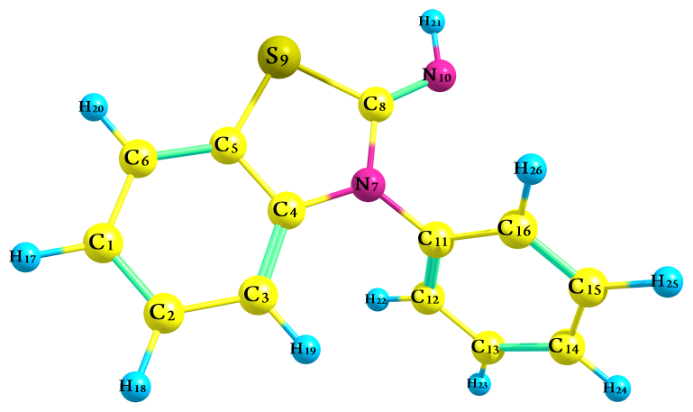 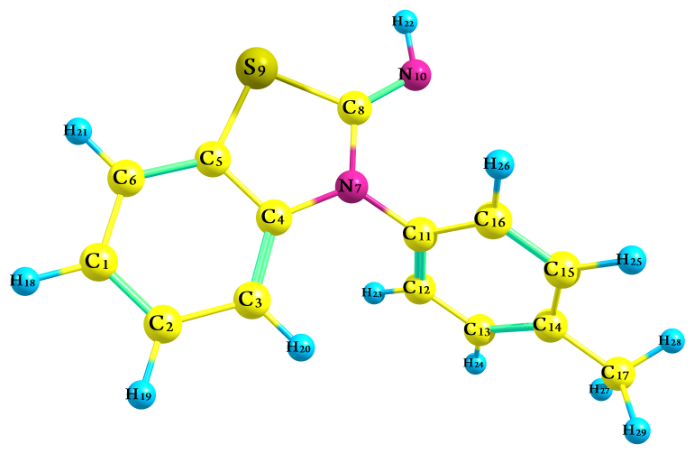 	3-phenylbenzo[d]thiazol-2(3H)-imine [R=H]	3-(p-tolyl)benzo[d]thiazol-2(3H)-imine [R=CH3]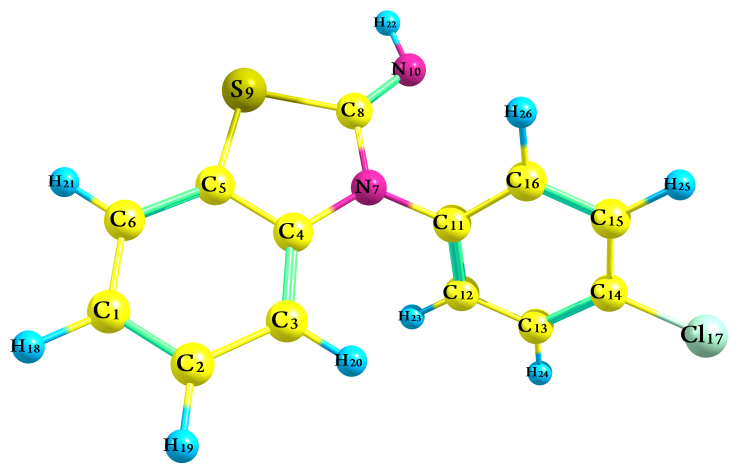 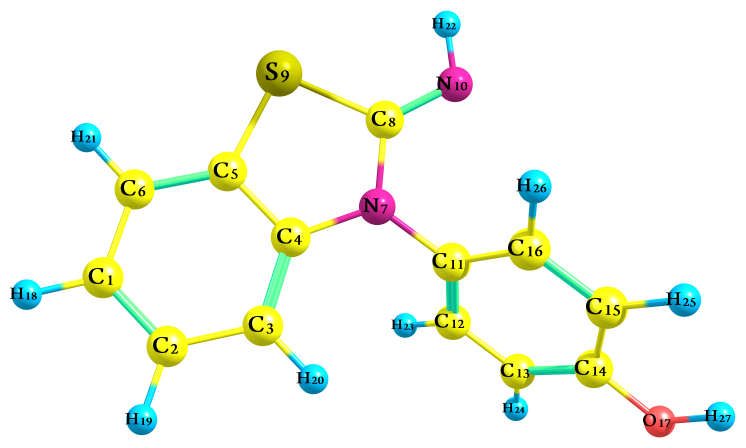 	3-(4-chlorophenyl)benzo[d]thiazol-2(3H)-imine [R=Cl]	4-(2-iminobenzo[d]thiazol-3(2H)-yl)phenol [R=OH]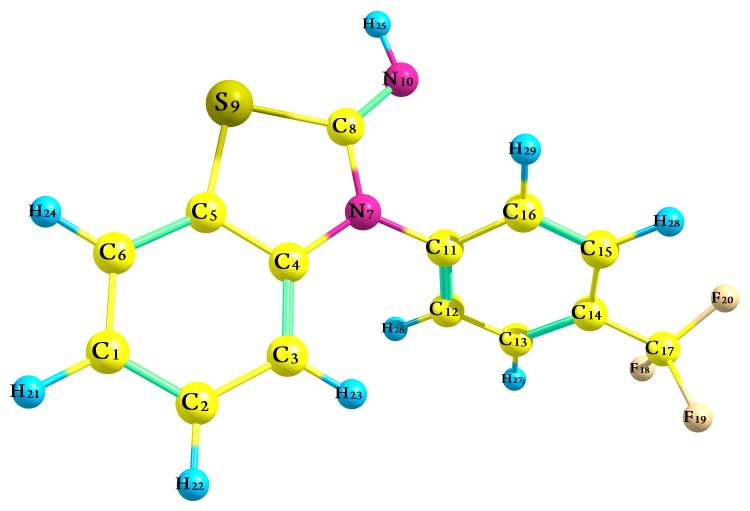 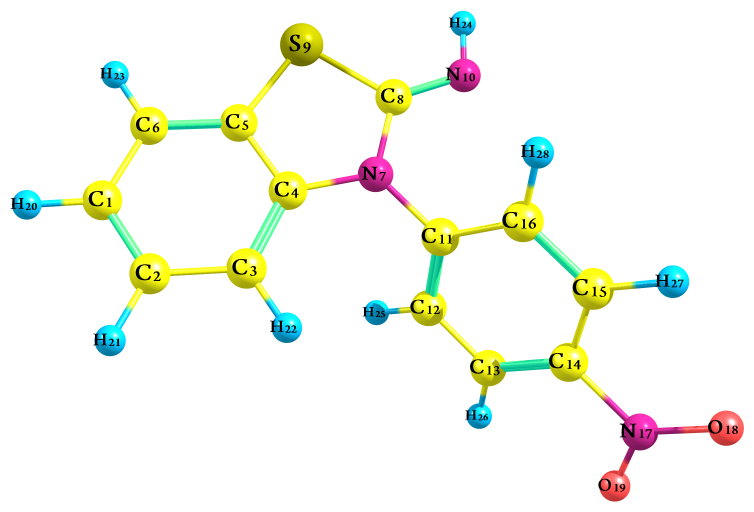 	3-(4-(trifluoromethyl)phenyl)benzo[d]thiazol-	3-(4-nitrophenyl)benzo[d]thiazol-2(3H)-imine [R=NO2]
	2(3H)-imine [R=CF3]Fig. S-1. The optimized molecular structure of the compounds 16.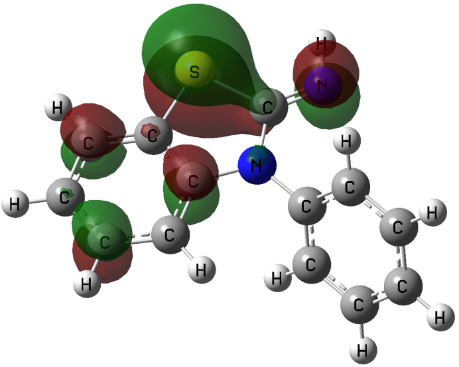 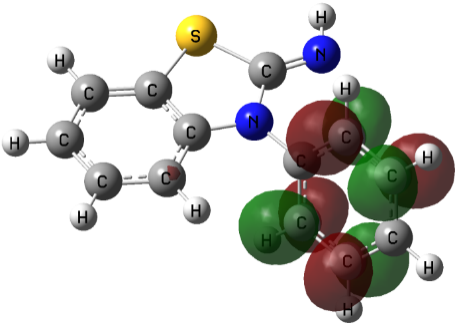 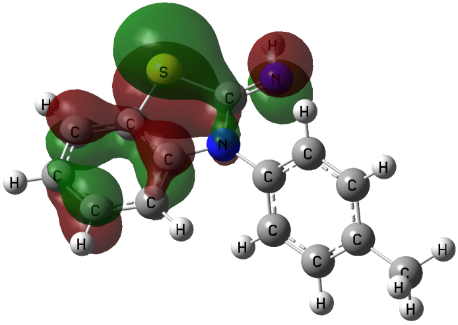 	HOMO (R=H): E = 7.0096 eV	LUMO (R=H): E = 0.1510 eV	HOMO (R=CH3): E = 6.9487 eV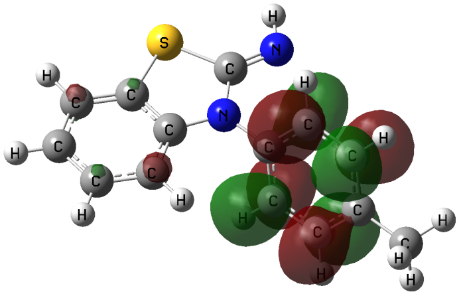 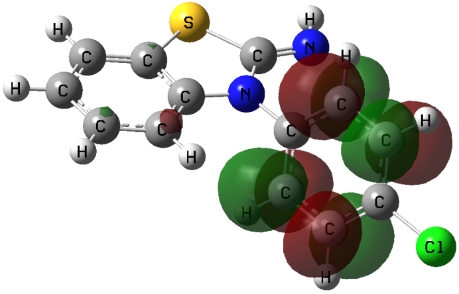 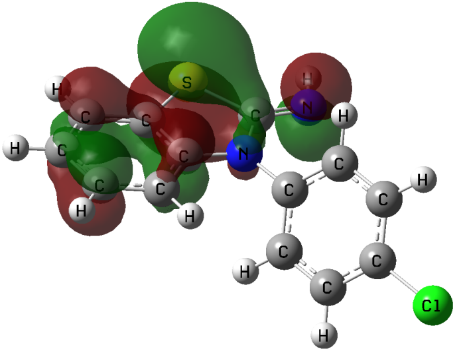 	LUMO (R=CH3): E = 0.1524 eV	HOMO (R=Cl); E = 7.1438 eV	LUMO (R=Cl); E = 0.3023 eV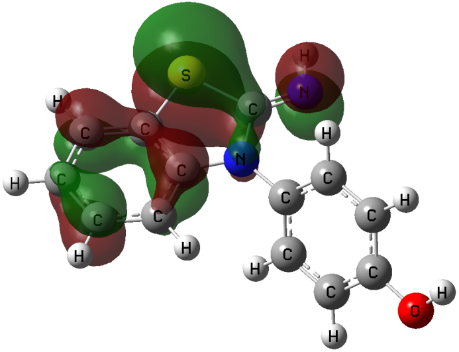 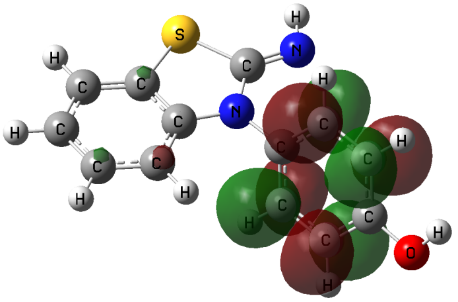 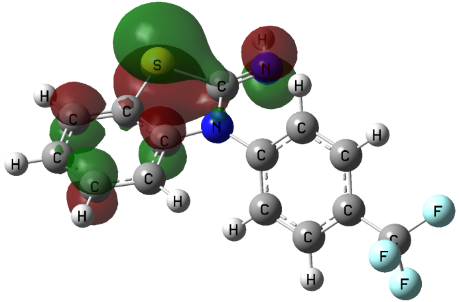 	HOMO (R=OH); E = 6.9539 eV 	LUMO (R=OH); E = 0.2171 eV 	HOMO (R=CF3); E = 7.2788 eV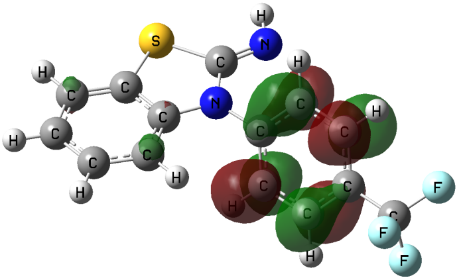 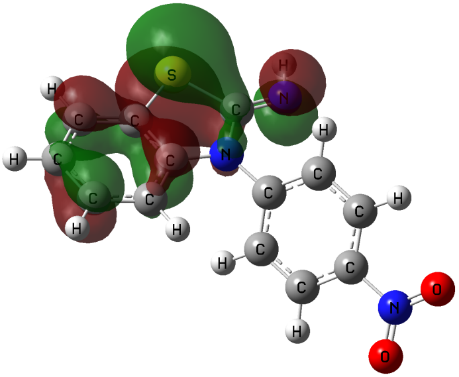 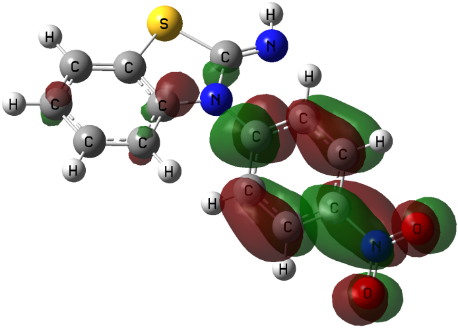 	LUMO (R=CF3); E = 0.6332 eV	HOMO (R=NO2); E = 7.4243 eV	LUMO (R=NO2); E = 1.7755 eVFig. S-2. The shapes of the HOMO and LUMO orbitals of compounds 16 at the M06-2x/6-311++G** levelTable S-I. Calculated NBO charges on ring atoms of the 3-phenylbenzo[d]thiazole-2(3H)-imine and its derivativesTable S-Ia. Summary of natural population analysis [R=H]                  Table S-Ib. Summary of natural population analysis [R=CH3]                                 Table S-Ic. Summary of natural population analysis [R=Cl]           Table S-Id. Summary of natural population analysis [R=OH]  Table S-Ie. Summary of natural population analysis [R=CF3]   Table S-If. Summary of natural population analysis [R=NO2]   Table S-II. NICS values (in ppm) as a function of distance (in Å) for the 3-phenylbenzo[d]thiazole-2(3H)-imine and its derivatives at the M06-2x/6-311++G** level of theory: isotropic chemical shift.Continued Table S-II.Continued Table S-II.SubstituentParameterGas ( =1.0)Toluene ( =2.374)Acetone ( =20.493)Ethanol ( =24.852)H (1)Ecorr / Hartree1008.8001008.8191008.8251008.822H (1)Ecor / kcal mol-115.6623.6660.0001.837H (1)ESolv / kcal mol-10.00011.99615.66213.825CH3 (2)Ecorr / Hartree1048.0801048.1001048.1051048.102CH3 (2)Ecorr / kcal mol-116.2413.7310.0001.856CH3 (2)ESolv / kcal mol-10.00012.51016.24114.384Cl (3)Ecorr / Hartree1468.4101468.4311468.4361468.433Cl (3)Ecorr / kcal mol-115.9593.2720.0001.775Cl (3)ESolv / kcal mol-10.00012.68615.95914.184OH (4)Ecorr / Hartree1084.0211084.0421084.0501084.049OH (4)Ecorr / kcal mol-118.3065.0770.0000.462OH (4)ESolv / kcal mol-10.00013.22918.30617.844CF3 (5)Ecorr / Hartree1345.8471345.8661345.8721345.869CF3 (5)Ecorr / kcal mol-115.4473.7920.0001.674CF3 (5)ESolv / kcal mol-10.00011.65515.44713.774NO2 (6)Ecorr / Hartree1213.2871213.3081213.3141213.310NO2 (6)Ecorr / kcal mol-117.3423.9120.0002.874NO2 (6)ESolv / kcal mol-10.00013.43017.34214.468Calculated dipole moment, DCalculated dipole moment, DCalculated dipole moment, DCalculated dipole moment, DCompound Gas ( =1.00)Toluene ( =2.374) Acetone ( =20.493) Ethanol ( =24.852) 1 (R= H)1.90641.96852.09492.10422 (R= CH3)2.01222.14872.25182.27483 (R= Cl)2.61442.64812.66722.69404 (R= OH)1.70862.02462.38972.41455 (R= CF3)3.78713.80933.86203.87746 (R= NO2)5.79185.81505.88895.9361AtomCalculated natural atomic charge, eCalculated natural atomic charge, eCalculated natural atomic charge, eCalculated natural atomic charge, eCalculated natural atomic charge, eCalculated natural atomic charge, eAtomCompound 1Compound 2Compound 3Compound 4Compound 5Compound 6C40.173760.174320.171950.174110.169890.16800C50.204380.204990.204500.204930.203400.20311N70.513400.512060.513980.510700.515240.51537C80.339610.340030.338170.339970.337250.33565S90.306980.305700.311560.305870.315350.32064N100.721580.722000.721680.723980.720880.71983C110.157760.147860.155300.123270.179620.19328H0.352940.352370.354560.352460.356000.35771  Parameter SubstituentHOMO/ eVLUMO/ eVE/ eV/ eV/ eV/ eVS/ (eV)1/ eVNmaxIP/ eVEA/ eVGas ( =1.00)Gas ( =1.00)Gas ( =1.00)Gas ( =1.00)Gas ( =1.00)Gas ( =1.00)Gas ( =1.00)Gas ( =1.00)Gas ( =1.00)Gas ( =1.00)Gas ( =1.00)H-7.0096-0.15106.859-3.5803.42950.8587.9353.58028.4107.0100.151CH3-6.9487-0.15246.796-3.5513.39850.4748.0083.55128.4326.9490.152Cl-7.1438-0.30236.841-3.7233.42155.1317.9553.72329.6167.1440.302OH-6.9539-0.21716.737-3.5863.36851.9288.0793.58628.9666.9540.217CF3-7.2788-0.63326.646-3.9563.32364.0819.6343.95632.3977.2790.633NO2-7.4243-1.77555.649-4.6002.824101.9298.1894.60044.3187.4241.776Toluene ( =2.374)Toluene ( =2.374)Toluene ( =2.374)Toluene ( =2.374)Toluene ( =2.374)Toluene ( =2.374)Toluene ( =2.374)Toluene ( =2.374)Toluene ( =2.374)Toluene ( =2.374)Toluene ( =2.374)H-7.0110-0.15246.859-3.5823.42950.8977.9353.58228.4207.0110.152CH3-6.9631-0.15326.810-3.5583.40550.5897.9923.55828.4366.9630.153Cl-7.1465-0.30616.840-3.7263.42055.2377.9563.72629.6477.1470.306OH-6.9816-0.23866.743-3.6103.37152.5958.0713.61029.1376.9820.239CF3-7.2769-0.65586.621-3.9663.31164.6549.6913.96632.6027.2770.656NO2-7.4213-1.80575.616-4.6142.808103.1398.2204.61444.7117.4211.806Acetone ( =20.493)Acetone ( =20.493)Acetone ( =20.493)Acetone ( =20.493)Acetone ( =20.493)Acetone ( =20.493)Acetone ( =20.493)Acetone ( =20.493)Acetone ( =20.493)Acetone ( =20.493)Acetone ( =20.493)H-7.0134-0.14886.865-3.5813.43250.8377.9283.58128.3917.0130.149CH3-6.9639-0.15896.805-3.5613.40350.7197.9973.56128.4826.9640.159Cl-7.1503-0.30346.847-3.7273.42355.2007.9483.72729.6237.1500.303OH-6.9985-0.26456.734-3.6313.36753.2908.0823.63129.3496.9980.264CF3-7.2687-0.67676.592-3.9733.29665.1509.7553.97332.7987.2690.677NO2-7.4132-1.83435.579-4.6242.789104.2788.2564.62445.1057.4131.834Ethanol ( =24.852)Ethanol ( =24.852)Ethanol ( =24.852)Ethanol ( =24.852)Ethanol ( =24.852)Ethanol ( =24.852)Ethanol ( =24.852)Ethanol ( =24.852)Ethanol ( =24.852)Ethanol ( =24.852)Ethanol ( =24.852)H-7.0134-0.14946.864-3.5813.43250.8497.9293.58128.3967.0130.149CH3-6.9637-0.15866.805-3.5613.40350.7117.9973.56128.4806.9640.159Cl-7.1495-0.30786.842-3.7293.42155.2947.9553.72929.6597.1500.308OH-6.9985-0.26156.737-3.6303.36853.2238.0783.63029.3246.9980.262CF3-7.2698-0.67706.593-3.9733.29665.1649.7833.97332.8007.2700.677NO2-7.4162-1.85315.563-4.6352.782105.0678.2554.63545.3407.4161.853Donor NBO (i)ED(i), a.u.Acceptor NBO(j)ED(j), a.u.Interaction typeE2 / kcal mol1E2 / kcal mol1E2 / kcal mol1E2 / kcal mol1E2 / kcal mol1E2 / kcal mol1Donor NBO (i)ED(i), a.u.Acceptor NBO(j)ED(j), a.u.Interaction type(1)(2)(3)(4)(5)(6) N7C81.97864*C3C40.02373 N7C8 →*C3C43.123.133.113.133.083.07*C4N70.03489 N7C8 →*C4N72.622.612.612.612.602.57*N7C110.04266 N7C8 →*N7C112.522.522.522.532.512.50*C8N100.00937 N7C8 →*C8N101.651.661.621.651.601.56*N10H210.00794 N7C8 →*N10H212.642.642.662.632.672.69*C11C120.02670 N7C8 →*C11C121.031.011.040.961.111.19*C11C120.36802 N7C8 → *C11C120.890.900.930.980.920.93 C8N101.99183*N7C80.07155 C8N10 →*N7C81.621.641.591.641.551.50*N10H210.00794 C8N10 →*N10H210.710.710.720.710.720.72C8N101.98974*C8N100.30326C8N10 → *C8N101.771.771.761.781.741.71 C4C51.96633*C3C40.02373 C4C5 →*C3C45.645.615.685.625.735.76*C3H190.01307 C4C5 →*C3H192.242.242.242.242.252.27*C4N70.03489 C4C5 →*C4N71.561.551.541.551.541.52*C5C60.02103 C4C5 →*C5C64.834.844.834.844.834.84*C6H200.01400 C4C5 →*C6H202.552.552.542.562.522.49*N7C110.04266 C4C5 →*N7C114.604.604.624.584.624.64*C8S90.08416 C4C5 →*C8S90.710.710.710.710.700.70C4C51.64246*C1C60.35810C4C5 → *C1C630.2930.39-30.41--*C2C30.35677C4C5 → *C2C324.2024.20-24.18--LP(1)N71.67385*C2C30.01442LP(1)N7 → *C2C30.510.51< 0.50.51< 0.5< 0.5*C4C50.46854LP(1)N7 → *C4C544.5344.7345.2244.7244.4043.63*C8N100.30326LP(1)N7 → *C8N1060.0760.3959.2560.4258.2957.08*C11C120.02670LP(1)N7 → *C11C124.894.975.005.004.734.52*C11C120.36802LP(1)N7 → *C11C128.347.998.906.8811.0613.12*C11C160.02649LP(1)N7 → *C11C164.894.894.855.264.534.34LP(1)S91.98211*C4C50.03264LP(1)S9 → *C4C52.132.142.152.132.152.18*C5C60.02103LP(1)S9 → *C5C60.530.530.520.530.520.51* N7C80.07155LP(1)S9 → * N7C82.012.012.032.012.062.10*C8N100.00937LP(1)S9 → *C8N100.540.540.550.540.550.55LP(2)S91.77794*C4C50.46854LP(2)S9 → *C4C519.9519.9923.2919.9423.2323.28*C8N100.30326LP(2)S9 → *C8N1030.8230.7731.1930.8131.4631.79LP(1)N101.89453*N7C80.07155LP(1)N10 → *N7C85.105.065.225.065.295.37*N7C110.04266LP(1)N10 → *N7C110.690.690.680.680.660.63*C8S90.08416LP(1)N10 → *C8S924.3524.3524.3124.3224.2024.03AtomNoNaturalchargeNatural populationNatural populationNatural populationNatural populationAtomNoNaturalchargeCoreValenceRydbergTotalC1-0.222961.999214.206210.017536.22296C2-0.194431.999234.178180.017026.19443C3-0.241331.999114.228070.014156.24133C40.173761.998923.807490.019835.82624C5-0.204381.998824.186110.019456.20438C6-0.208461.999084.190840.018556.20846N7-0.513401.999165.487470.026777.51340C80.339611.999293.621860.039245.66039S90.306989.998995.657360.0366715.69302N10-0.721581.999385.696610.025597.72158C110.157761.998993.821560.021695.84224C12-0.212531.999094.198240.01526.21253C13-0.202901.999214.186610.017086.20290C14-0.203731.999214.187630.016896.20373C15-0.198441.999214.182390.016846.19844C16-0.183271.999084.168320.015866.18327H170.214620.000000.783990.001390.78538H180.213660.000000.784920.001430.78634H190.232150.000000.766180.001670.76785H200.220690.000000.777790.001520.77931H210.352940.000000.644420.002640.64706H220.224450.000000.774020.001530.77555H230.213520.000000.784970.00150.78648H240.212470.000000.786130.00140.78753H250.213860.000000.784630.001510.78614H260.230940.000000.767480.001580.76906AtomNoNaturalchargeNatural populationNatural populationNatural populationNatural populationAtomNoNaturalchargeCoreValenceRydbergTotalC1-0.223651.999214.206880.017566.22365C2-0.194861.999234.178610.017036.19486C3-0.241421.999114.228120.014196.24142C40.174321.998923.806810.019955.82568C5-0.204991.998834.186760.019406.20499C6-0.208751.999084.191130.018556.20875N7-0.512061.999165.485970.026947.51206C80.340031.999293.621430.039255.65997S90.30579.998995.658560.0367615.69430N10-0.7221.999385.696990.025637.72200C110.147861.998983.831520.021645.85214C12-0.203291.999094.188750.015456.20329C13-0.204061.999104.188890.016076.20406C14-0.029141.999104.015330.014716.02914C15-0.19871.999104.183750.015856.19870C16-0.174511.999094.159290.016146.17451C17-0.598551.999334.589820.009406.59855H180.214330.000000.784280.001400.78567H190.21330.000000.785270.001430.78670H200.232110.000000.766210.001680.76789H210.22040.000000.778070.001520.77960H220.352370.000000.644980.002650.64763H230.223450.000000.775040.001510.77655H240.209640.000000.788750.001620.79036H250.210020.000000.788380.001590.78998H260.230040.000000.768390.001570.76996H270.210350.000000.788210.001440.78965H280.214520.000000.784030.001450.78548H290.217560.000000.780950.001480.78244AtomNoNoNaturalchargeNatural populationNatural populationNatural populationNatural populationAtomNoNoNaturalchargeCoreValenceRydbergTotalCC1-0.221091.999214.204400.017476.22109CC2-0.193401.999234.177160.017026.19340CC3-0.241861.999114.228590.014166.24186CC40.171951.998923.809210.019915.82805CC5-0.204501.998824.186220.019466.20450CC6-0.207331.999084.189730.018526.20733NN7-0.513981.999165.488060.026757.51398CC80.338171.999293.623240.039305.66183SS90.311569.998985.652720.0367415.68844NN10-0.721681.999385.696710.025597.72168CC110.155301.998993.824340.021385.84470CC12-0.195631.999094.181590.014956.19563CC13-0.223921.999024.206560.018346.22392CC14-0.043271.998624.021550.023116.04327CC15-0.219281.999024.202150.018116.21928CC16-0.166291.999094.151370.015836.16629ClCl170.011009.999636.968900.0204716.98900HH180.215540.000000.783070.001390.78446HH190.214680.000000.783900.001420.78532HH200.231270.000000.767030.001700.76873HH210.221480.000000.777000.001510.77852HH220.354560.000000.642830.002610.64544HH230.229300.000000.769220.001490.77070HH240.230320.000000.767880.001800.76968HH250.230650.000000.767560.001790.76935HH260.236450.000000.762000.001550.76355AtomNoNaturalchargeNatural populationNatural populationNatural populationNatural populationAtomNoNaturalchargeCoreValenceRydbergTotalC1-0.223601.999214.206850.017556.22360C2-0.194491.999234.178240.017036.19449C3-0.241891.999114.228540.014236.24189C40.174111.998923.806970.019995.82589C5-0.204931.998824.186690.019426.20493C6-0.208611.999084.190980.018566.20861N7-0.510701.999165.484580.026957.51070C80.339971.999293.621460.039285.66003S90.305879.998995.658440.0367115.69413N10-0.723981.999385.698930.025677.72398C110.123271.998983.855980.021785.87673C12-0.187241.999104.173250.014896.18724C13-0.252421.999114.236100.017216.25242C140.326931.998833.650710.023535.67307C15-0.280231.999114.264600.016526.28023C16-0.160151.999104.144840.016216.16015O17-0.681341.999766.668550.013028.68134H180.214480.000000.784120.001400.78552H190.213580.000000.784990.001430.78642H200.231860.000000.766460.001680.76814H210.220490.000000.777980.001520.77951H220.352460.000000.644890.002650.64754H230.225360.000000.773160.001480.77464H240.227700.000000.770640.001650.77230H250.210350.000000.787790.001860.78965H260.231750.000000.766690.001560.76825H270.471430.000000.524070.004500.52857AtomNoNaturalchargeNatural populationNatural populationNatural populationNatural populationAtomNoNaturalchargeCoreValenceRydbergTotalC1-0.218911.999214.202290.017426.21891C2-0.192651.999224.176410.017016.19265C3-0.241281.999114.228020.014146.24128C40.169891.998923.811360.019835.83011C5-0.203401.998824.185070.019516.20340C6-0.206671.999084.189100.018496.20667N7-0.515241.999165.489730.026357.51524C80.337251.999293.624150.039305.66275S90.315359.998985.648970.0367015.68465N10-0.720881.999375.695940.025577.72088C110.179621.998993.800010.021375.82038C12-0.207521.999104.193280.015146.20752C13-0.177221.999134.161730.016366.17722C14-0.148921.998954.132660.017316.14892C15-0.172621.999134.157370.016126.17262C16-0.176421.999094.161270.016056.17642C171.087961.999132.852460.060454.91204F18-0.361721.999927.355060.006749.36172F19-0.361891.999927.355260.006729.36189F20-0.360551.999927.353840.006799.36055H210.216320.000000.782300.001380.78368H220.215580.000000.783000.001420.78442H230.231220.000000.767110.001680.76878H240.222210.000000.776280.001510.77779H250.356000.000000.641400.002600.64400H260.230420.000000.768070.001510.76958H270.232480.000000.765810.001710.76752H280.232670.000000.765640.001700.76733H290.238920.000000.759480.001600.76108AtomNoNaturalchargeNatural populationNatural populationNatural populationNatural populationAtomNoNaturalchargeCoreValenceRydbergTotalC1-0.216521.999214.199950.017366.21652C2-0.191891.999224.175660.017016.19189C3-0.240801.999114.227540.014146.24080C40.168001.998923.813280.019805.83200C5-0.203111.998824.184740.019556.20311C6-0.205781.999084.188230.018476.20578N7-0.515371.999175.490110.026097.51537C80.335651.999293.625690.039375.66435S90.320649.998985.643600.0367815.67936N10-0.719831.999375.694880.025587.71983C110.193281.999003.786750.020965.80672C12-0.209471.999104.195490.014886.20947C13-0.186531.999114.169290.018146.18653C140.064191.998803.916410.020605.93581C15-0.181781.999114.164820.017856.18178C16-0.177491.999104.162470.015926.17749N170.520741.999494.421270.058506.47926O18-0.389351.999806.373220.016338.38935O19-0.392471.999806.376350.016338.39247H200.217280.000000.781350.001370.78272H210.216540.000000.782050.001410.78346H220.230520.000000.767790.001680.76948H230.223030.000000.775470.001500.77697H240.357710.000000.639710.002570.64229H250.233400.000000.765080.001510.76660H260.253030.000000.744980.001980.74697H270.253140.000000.744890.001970.74686H280.243220.000000.755160.001620.75678NICS, ppmPhaseCompound 1  (R= H)Compound 1  (R= H)Compound 1  (R= H)Compound 1  (R= H)Compound 2 (R= CH3)Compound 2 (R= CH3)Compound 2 (R= CH3)Compound 2 (R= CH3)NICS, ppmPhaseRing (6)benzoRing (5)thiazoleRing (6)phenylRings(6+5+6)Ring (6)benzoRing (5)thiazoleRing (6)phenylRings(6+5+6)2.0Gas4.62171.51464.453710.59004.67961.58464.257610.52182.0Toluene4.29501.44424.589410.32864.59551.59354.185410.37442.0Acetone4.52851.38324.532510.44424.57711.48344.171010.23152.0Ethanol4.50811.46604.532810.50694.55621.49564.211310.26311.5Gas7.17222.08617.189716.4487.28032.08406.858216.22251.5Toluene6.81982.00567.230016.05547.19862.04986.813616.06201.5Acetone7.15521.86747.206616.22927.18251.91116.865115.95871.5Ethanol7.10781.94747.231716.28697.14251.92256.854615.91961.0Gas9.71053.17739.755822.64369.78693.10289.331322.22101.0Toluene9.35773.08249.772922.21309.72752.93569.351922.01501.0Acetone9.75222.79489.767522.31459.72022.73819.446421.90471.0Ethanol9.70702.85729.809822.37409.68712.74609.401221.83430.5Gas9.62514.68959.321923.63659.51894.75538.976523.25070.5Toluene9.36724.56359.360123.29089.54054.51319.002123.05570.5Acetone9.65114.25529.312223.21859.54494.25249.011822.80910.5Ethanol9.64854.30779.325523.28179.54634.25108.999222.79650.0Gas8.01025.48917.547621.04697.88255.66767.347020.89710.0Toluene8.02605.41987.539920.98577.96795.36777.255320.59090.0Acetone8.10745.17447.433620.71547.98605.26987.195120.45090.0Ethanol8.10455.16367.434020.70217.98915.25557.201120.44570.5Gas9.31954.77369.376423.46959.35564.86789.138723.36210.5Toluene9.61104.84699.354423.81239.51494.48028.990722.98580.5Acetone9.57624.52079.324123.42109.55404.57058.985023.10950.5Ethanol9.54704.46439.343223.35459.52924.55758.955523.04221.0Gas9.32233.09009.777522.18989.44633.12189.470822.03891.0Toluene9.68903.17999.810022.67899.57362.84049.295121.70911.0Acetone9.55062.91459.784122.24929.61882.92309.368221.91001.0Ethanol9.53072.88119.831322.24319.59342.91559.271421.78031.5Gas6.80601.79267.221115.81976.86321.87056.940315.67401.5Toluene7.14791.84027.234016.22216.92911.72786.891615.54851.5Acetone6.89961.71487.157915.77236.97261.81126.804815.58861.5Ethanol6.91281.67377.180515.76706.98571.80156.737215.52442.0Gas4.29211.15604.572310.02044.28861.23384.35259.87492.0Toluene4.59711.17434.479110.25054.32481.15894.06899.55262.0Acetone4.30681.12444.37489.806004.36121.25654.19139.80902.0Ethanol4.32911.07204.36619.76724.38861.24484.17429.8076NICS, ppmPhaseCompound 3 (R= Cl)Compound 3 (R= Cl)Compound 3 (R= Cl)Compound 3 (R= Cl)Compound 4  (R= OH)Compound 4  (R= OH)Compound 4  (R= OH)Compound 4  (R= OH)NICS, ppmPhaseRing (6)benzoRing (5)thiazoleRing (6)phenylRings(6+5+6)Ring (6)benzoRing (5)thiazoleRing (6)phenylRings(6+5+6)2.0Gas4.66811.56284.038110.26904.70941.74574.073810.52892.0Toluene4.66651.65984.082310.40864.64731.57854.003110.22892.0Acetone4.63091.58364.053610.26814.56021.45864.042210.06102.0Ethanol4.54021.43534.296610.27214.58211.47604.029810.08791.5Gas7.20142.09546.664015.96087.30572.40036.673616.37961.5Toluene7.25682.19136.685416.13357.26782.19006.651416.10921.5Acetone7.25122.05196.706416.00957.24152.02766.731416.00051.5Ethanol7.12672.03417.203416.36427.25162.05126.724016.02681.0Gas9.68563.21949.308922.21399.84793.64779.022422.51801.0Toluene9.75553.26879.319822.34409.82143.32079.357222.49931.0Acetone9.79472.98209.406322.18309.89983.14559.525822.57111.0Ethanol9.71663.16709.928622.81229.88573.17519.509622.57040.5Gas9.51204.91569.377323.80499.65885.36809.626624.65340.5Toluene9.53104.99319.382223.90639.66534.94279.598924.20690.5Acetone9.59954.60789.471923.67929.76944.79299.799824.36210.5Ethanol9.67514.84359.233323.75199.75044.82129.770724.34230.0Gas7.87655.89028.062421.82918.04226.21658.603222.86190.0Toluene7.92155.78798.010721.72018.09935.96728.440622.50710.0Acetone8.01075.51907.997721.52748.17105.70608.512522.38950.0Ethanol8.14285.82237.134721.09988.15895.71338.485222.35740.5Gas9.25565.27279.528924.05729.47645.47039.784724.73140.5Toluene9.39264.83019.450223.67299.61685.39429.660124.67110.5Acetone9.56884.64449.420223.63349.76304.88059.674524.31800.5Ethanol9.59934.97618.389222.96469.73434.86869.706824.30971.0Gas9.31463.41369.446422.17469.53383.61439.419722.56781.0Toluene9.45743.05839.368021.88379.64473.55819.382922.58571.0Acetone9.64392.93039.339821.91409.84773.18909.378422.41511.0Ethanol9.62353.17768.382521.18369.80983.17299.464622.44731.5Gas6.83221.98906.757815.5796.91972.02886.729315.67781.5Toluene6.87521.80776.720415.40336.97332.03256.695415.70121.5Acetone6.99261.77636.676315.44527.15972.00906.672715.84141.5Ethanol7.03211.90185.916414.85037.13021.99286.729715.85272.0Gas4.32501.28994.15729.77214.32091.22824.18269.73172.0Toluene4.31131.18614.15789.65524.35461.28634.12199.76282.0Acetone4.37401.21914.10419.69724.49351.41914.097010.00962.0Ethanol4.44581.29723.57139.31434.47581.40244.10879.9869NICS, ppmPhaseCompound 5 (R= CF3)Compound 5 (R= CF3)Compound 5 (R= CF3)Compound 5 (R= CF3)Compound 6 (R= NO2)Compound 6 (R= NO2)Compound 6 (R= NO2)Compound 6 (R= NO2)NICS, ppmPhaseRing (6)benzoRing (5)thiazoleRing (6)phenylRings(6+5+6)Ring (6)benzoRing (5)thiazoleRing (6)phenylRings(6+5+6)2.0Gas4.77641.66984.341610.78784.78601.69524.428410.90962.0Toluene4.69091.52224.315410.52854.78061.68724.376510.84432.0Acetone4.65781.54454.279110.48144.71831.47534.372610.56622.0Ethanol4.71101.60524.278410.59464.76141.66474.365110.79121.5Gas7.39882.22477.031216.65477.48912.22157.093316.80391.5Toluene7.20812.08356.991516.28317.46792.20367.122316.79381.5Acetone7.20332.07776.955316.23637.25141.99627.099316.34691.5Ethanol7.30382.11066.959816.37427.41792.15667.082816.65731.0Gas9.89033.39309.691222.974510.03833.38609.824823.24911.0Toluene9.67093.25199.651622.574410.00743.34659.903423.25731.0Acetone9.67673.10779.647222.43169.70233.12259.866222.69101.0Ethanol9.78383.08909.655922.52879.93653.21739.837922.99170.5Gas9.54015.13709.568124.24529.58495.122610.004924.71240.5Toluene9.50604.98909.555424.05049.58805.074610.014524.67710.5Acetone9.51034.80499.597123.91239.50444.93649.987024.42780.5Ethanol9.53104.71029.601923.84319.57884.89349.944124.41630.0Gas7.83986.06518.124622.02957.82526.07408.675022.57420.0Toluene7.89405.96878.093421.95617.86846.02268.657822.54880.0Acetone7.95215.70068.100721.75347.91995.87758.594422.39180.0Ethanol7.94825.70108.094221.74347.92255.85068.541022.31410.5Gas9.28925.45539.917224.66179.33535.611310.087425.03400.5Toluene9.27855.34089.832924.45229.38475.544910.100325.02990.5Acetone9.43784.77599.783323.99709.33754.94979.981624.26880.5Ethanol9.47565.06809.770024.31369.44615.35949.940324.74581.0Gas9.42753.551910.056023.03549.54533.70519.942823.19321.0Toluene9.32613.44519.931322.70259.56023.65419.996023.21031.0Acetone9.48783.00169.846222.33569.37093.10009.863422.33431.0Ethanol9.54203.28709.843422.67249.56393.52489.835422.92411.5Gas6.86421.98457.334816.18356.92042.07997.169516.16981.5Toluene6.83101.97337.184215.98856.92162.05117.211216.18391.5Acetone6.91141.80027.099015.81066.83971.86477.123515.82791.5Ethanol6.90981.89857.101115.90946.91521.99097.107216.01332.0Gas4.28851.20144.615010.10494.28451.27534.506110.06592.0Toluene4.31801.23724.474010.02924.28781.25484.513410.0562.0Acetone4.34231.19254.40779.94254.31491.25544.463310.03362.0Ethanol4.30891.19194.40789.90864.29461.22644.45609.9770